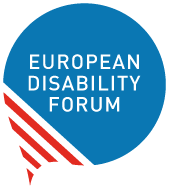 Review of Disability-inclusive Disaster Risk Reduction Policy and Practice across Europe and Central AsiaNovember 2021Executive summaryIt is well documented that persons with disabilities are among those most exposed to climate and disaster risk and are rarely involved in emergency preparedness, disaster risk reduction (DRR) and related decision-making.Europe and Central Asia are no exception, with COVID-19 as well as the July 2021 flooding and wildfires in Europe being one of the most recent examples of this. In preparation for the 2021 European Forum for Disaster Risk Reduction (EFDRR), the European Disability Forum (EDF) has worked on the first-ever review of disability-inclusive disaster risk reduction (DiDRR) policy and practice across countries of the Europe and Central Asia region.The aim of the DiDRR review was primarily to provide a baseline of information for this region on the current state of disability inclusion in DRR-related policies and practices and to support consistency of reporting on disability inclusion in DRR across the rest of the regions of the world. The review may help inform the upcoming Mid-Term Review of the implementation of the Sendai Framework for Disaster Risk Reduction 2015-2030 and EDF alternative report for the second review of the EU by the UN Committee on the Rights of Persons with Disabilities.The DiDRR review has identified several European countries with positive examples of disability-inclusive policies as well as a few practices of engaging Organizations of Persons with Disabilities (DPOs) in DRR-related decision-making. Some of these relationships are informal, and at least two countries have DPO representatives engaged formally as part of the working groups at national level for disaster management. However, based on the results identified through this review, these good practice examples tend to be ad hoc, rather than common practice, and are often the result of a dedicated action of individuals, rather than being established in official systems and coordination mechanisms for DRR. The following key findings from the review point to an urgent need to accelerate action to reduce disaster and climate related risks and their disproportionate impact on persons with disabilities:The DiDRR review has found no example of systematic data disaggregation by gender, age and disability in national information systems related to disaster risk reduction and recovery. Only five out of 55 countries in Europe and Central Asia have demonstrated attempts in developing disability-inclusive DRR policies in line with the Sendai Framework.Only six countries across the region have prioritized protection and safety of persons with disabilities in situations of risk and humanitarian emergencies by having included reference to Article 11 of the UN Convention on the Rights of Persons with Disabilities (CRPD) in national policies, strategies and action plans related to disability.Only one country in the region commits to allocation of state budget for disability inclusive civil protection measures, which indicates to a major gap in national investments and efforts for inclusive DRR. The review has found practically no reference to disability in country-specific policies and plans related to climate change adaptation.Rights-based approaches are largely missing from policy and practice, and persons with disabilities continue to be seen as ‘vulnerable groups’ rather than as key stakeholders and contributors to disaster risk reduction. The following sections of the review highlight the major gaps and good practices that have been identified in relation to disability-inclusive DRR policy and practice in 55 member states of the EFDRR and provide recommendations to support key stakeholders improve in this area.IntroductionBackgroundPersons with disabilities make up at least 15% of the global population, yet continue to be among those most impacted by disasters and more likely to be excluded from emergency preparedness, disaster risk reduction (DRR) and related decision-making processes. Research also shows that the mortality rate among persons with disabilities tends to be two to four times higher than that of the rest of the population, as demonstrated during the 2011 Japan earthquake and tsunami, and hurricane Katrina in the USA. This is true for Europe and Central Asia as well, as evidenced from the COVID-19 pandemic and recent disasters. For instance, UK statistics from early 2021 already show that persons with disabilities accounted for six in 10 COVID-19 related deaths, the fact strongly corroborated by evidence of discrimination from across the continent. Similar trends are observed in other crisis situations, including flooding, extreme weather related incidents and wildfires. In humanitarian contexts, women and girls with disabilities are particularly at risk of exploitation and violence, including gender-based violence (GBV) and sexual abuse. They will also experience more barriers accessing support and services. In addition, women and girls with disabilities and their representative organizations are often not consulted during policy-making and management.All 55 member states of the European Forum for Disaster Risk Reduction (EFDRR) have agreed to the Sendai Framework, which clearly emphasizes the importance of inclusion in disaster risk reduction, specifically highlighting the need for empowerment, leadership, and meaningful participation of persons with disabilities in DRR policy-making and practice as well as the importance of collecting disability disaggregated data. These countries have also formally agreed on the steps required for the Sendai Framework to be effective, which is reflected in implementation plans at various levels of governance across the region, and most recently, in the endorsement at the 2021 European Forum for DRR of the 2021-2030 EFDRR Roadmap for Europe and Central Asia. Alongside the Sendai Framework, the Sustainable Development Goals (SDGs) are underpinned by the concept of 'leave no one behind', but perhaps most importantly, the majority of the countries in the EFDRR zone have ratified the UN Convention on the Rights of Persons with Disabilities. This means that they are obliged to ensure that all persons with disabilities are fully included and meaningfully participate through their representative organizations, in all activities that impact them. This is especially relevant for climate action and disaster risk reduction since persons with disabilities are repeatedly shown to be those most affected by natural hazards and climate change induced disasters.Despite these developments, the EDF review of the DRR-related policies and strategic documents across the 55 countries of Europe and Central Asia has found a rather limited progress on the implementation of the Sendai Framework at national level from the disability inclusion lens, whereas there was no data available pertinent to the local level in this regard.MethodologyApproachThe methodology of the review entailed a three-phased approach applying a combination of the desk review of DRR and disability related laws, policies, strategies and action plans; an online survey and key informant interviews. Phase 1: Desk reviewThe first phase involved a desk review of policy-level commitments to disability inclusion in DRR in 55 member states of the EFDRR across Europe and Central Asia. The objective of the desk review was to identify countries that make a reference to disability in their regulatory frameworks related to disaster risk reduction, climate change adaptation, civil protection and crisis management, and to analyze the approaches taken to disability inclusion. The review looked specifically at the laws, policies, strategies and plans developed since 2005 taking the adoption of the Hyogo Framework for Action as a cut-off point. At the same time, disability related laws and strategic frameworks of the 55 countries were reviewed to understand the extent to which the countries consider the Article 11 of the UN Convention on the Rights of Persons with Disabilities (CRPD) related to “ensuring the protection and safety of persons with disabilities in situations of risk, including situations of armed conflict, humanitarian emergencies and the occurrence of natural disasters”.In total the review looked at over 650 documents that were available in English and Russian languages by having consulted the following sources:Progress tracker on inclusive DRR policies (Women’s resilience to disasters knowledge hub by UN Women)Regional and national policies and plans on disaster risk, climate adaptation and resilience available at PreventionWeb Most recent official statements made by the Government delegations at the Global Platform 2019 The National Disaster Management Systems of the Member States under the EU Civil Protection MechanismCLIMATEWATCH - data on countries’ climate progressDisability Strategies and Action Plans by Country/Area (compilation by UN DESA)Country-specific information related to the reporting to the CRPD Committee  EDF’s country factsheets mapping disability inclusiveness of European Member States’ development and humanitarian aid In cases where limited to no information was found in the above sources, additional online search was conducted to identify specific country policies and strategic frameworks related to disability, DRR, CCA, civil protection and crisis management. Phase 2: Online surveyBased on the desk review, the following 22 countries were identified for inclusion in the second phase of the review – an online survey.First category – countries with multiple reference to disability in DRR, CCA, civil protection and/or crisis management related policies:Armenia CroatiaCzech Republic GeorgiaItaly Serbia TajikistanThe European Commission (EU Civil Protection and Humanitarian Aid)Second category – countries with limited reference to disability i.e. not in line with the rights-based approaches in DRR, CCA, civil protection and/or crisis management related policies:Bulgaria CyprusDenmarkGreeceIrelandNorway TurkeyUK UzbekistanThe assessment of the rights-based approaches was made based on the following key inclusion criteria developed as per the Sendai Framework:Disaggregated DataAccessibility (Universal design and reasonable accommodation) of the physical environment, risk information, communication and services Meaningful participation of persons with disabilities through their representative organizations in disaster risk reduction policy and practice Leadership of persons with disabilities, including women with disabilities and Organizations of Persons with Disabilities Investments in disability-inclusive disaster risk reductionThird category – countries with no reference to disability in DRR, CCA, civil protection and/or crisis management related policies. However, these countries have made commitments at global level and are funding disability-inclusive humanitarian action:Finland GermanyMontenegro The Netherlands SpainThe representatives of the government (National Sendai Focal Points) and Organizations of Persons with Disabilities from the above 22 countries were invited to participate in the online survey. These representatives were identified by the European Disability Forum among its members and networks in the region as well as by the United Nations Office for Disaster Risk Reduction (UNDRR). The objectives of the online survey were to understand the progress of the implementation of the national commitments to disability inclusion in line with the Sendai Framework, and to identify gaps and good practices in this regard. For questions included in the online survey, refer to Annex 2 at the end of the document. Phase 3: Key informant interviewsThe third phase of the review entailed remote key informant interviews with the stakeholders – government and DPO representatives – who responded positively to the online survey and the request to participate in the interviews.In total nine responses were received:Armenia (DPO representative)Georgia (government representative)Ireland (person with disability)Montenegro (DPO representative)The Netherlands (DPO representative)Norway (government representative)Serbia (DPO representative)UK (DPO representative)EC (EU Civil Protection and Humanitarian Aid)Following the interviews, additional resources were collected from the representatives of the countries with identified good practices in disability-inclusive DRR based on which country good practice case studies were developed. For the case studies refer to Annex 1 at the end of this document. Issues and limitationsDuring the review the following issues and limitations were encountered that should be kept in mind when considering the findings and recommendations.Language – due to the time and resource constraints, the desk review included only the documents available in English and Russian. Therefore, the review might have missed important information available in other languages. Limited response rate – due to the very limited response rate from the National Sendai Focal Points, the findings of the review are based primarily on the desk research as well as on the feedback received from the Organizations of Persons with Disabilities. Therefore, the review does not exclude the possibility that there may be other positive examples of disability-inclusive disaster risk reduction in the region which are not included here.Technical errors – number of policies and plans related to disaster risk reduction and climate change adaptation were inaccessible due to the technical errors on the websites visited. Standalone DRR strategies vs. DRR mainstreaming – due to the time and resource limitations, the scope of the review could not include sectoral policies and strategies where DRR might have been mainstreamed (i.e. education, health and other sectoral policies, regional development plans, etc.). Instead, the review assumed that countries have either standalone DRR strategies or that DRR is part of the disaster management or civil protection related policy and regulatory frameworks. Lack of available and/or reliable data – the review was further limited due to the lack of openly available country-specific data related to the national progress reporting on the implementation of the Sendai Framework. There was also practically no data found related to the implementation of the Sendai Framework at local level. The data gaps in the Sendai Framework Monitor also made it difficult to assess how countries are addressing data disaggregation as part of their disaster management information systems.FindingsKey highlightsPolicy The review of the national policies, strategies and plans related to disaster risk reduction, climate change adaptation, civil protection and crisis management across the 55 countries of Europe and Central Asia has found a rather limited progress on the implementation of the Sendai Framework for Disaster Risk Reduction 2015-2030 (specifically Target E) from the disability inclusion lens. For instance, only 5 out of the 55 countries in Europe and Central Asia have demonstrated attempts in aligning their policies with the Sendai Framework in terms of disability inclusion by incorporating clear provisions on:Participatory decision-making and active involvement of persons with disabilities in disaster risk management policy-making and implementation (Armenia, Georgia); Accessibility of measures and activities to reduce the risk of disasters to persons with disabilities (Serbia); Right to be informed about disaster risks, including provision of risk information in accessible and easy to understand form and formats (Serbia); Prioritizing evacuation of persons with disabilities in emergencies (Italy, Serbia);Creation of protocols on different situations of emergency response for persons with disabilities (Serbia);Creation of database and inclusion of sex, age and disability disaggregated data in vulnerability and risk assessments (Tajikistan); andEmpowering women and persons with disabilities to publicly lead and promote gender equality and universally accessible response (Serbia).In addition, a group of seven countries has been identified that make a limited reference to disability by categorizing persons with disabilities as ‘vulnerable groups’ (Bulgaria, Cyprus, Greece, Ireland, Norway, Turkey and UK).The review has also attempted to analyze the status of the development of inclusive disaster risk reduction strategies at local level, however the information was practically unavailable in this regard, with only one country identified having adopted regional guidelines for effective inclusion of persons with disabilities in emergency planning at the municipal level (Italy). At the same time, the review has looked at the disability related policies across the region and has found reference to the Article 11 of the UN Convention on the Rights of Persons with Disabilities in six countries (Armenia, Croatia, Finland, Italy, Spain and UK) as well as at the European Commission level. Particularly interesting is an example of Croatia, where the National Strategy for Equalization of Opportunities for Persons with Disabilities (2017 – 2020) includes an entire section on situations of risk and humanitarian emergencies with an action plan allocating the state budget as well as funds from local and regional government units for disability-inclusive civil protection measures. The review has also come across several countries supporting disability inclusion as part of their humanitarian and development cooperation policies (Denmark, Ireland, Italy, Norway, Spain, UK as well as the European Commission), however, their focus seems to be limited to disability inclusive humanitarian action in comparison to inclusive preparedness and prevention. Practice During the review, several European countries have been identified with positive examples of disability-inclusive DRR. These include existence of inclusive policies and accessible crisis communication resulting from the successful lobbying campaigns of Organizations of Persons with Disabilities as well as a few practices of engaging ODPs in decision-making. Some of these relationships are informal, and at least two countries have DPO representatives engaged formally as part of the working groups at national level for disaster management. However, it is clear that these good practice examples tend to be ad hoc, rather than common practice, and are often the result of a dedicated action of individuals, rather than being established in official systems and coordination mechanisms for DRR. The review has also found cases, where DPOs have been particularly active in supporting and promoting disability inclusion in DRR through the development of specific tools and guidance for adoption by disaster management authorities. However, these attempts have not necessarily resulted in the positive uptake of the tools and guidance at the national level.  Summary of the key findingsThe findings from the review of the DiDRR policy and practice in Europe and Central Asia point to an urgent need to accelerate action to reduce disaster and climate related risks and their disproportionate impact on persons with disabilities. This should be done through fast-tracked and contextual implementation of the Sendai Framework, in adherence with its Guiding Principles and the roles and responsibilities of disability stakeholders specified, and in line with Article 11 of the UN Convention on the Rights of Persons with Disabilities (CRPD), which obliges States to ensure the protection and safety of persons with disabilities in situations of risk and humanitarian emergencies.Figure 1. Key findings from the DiDRR review in Europe and Central AsiaThe DiDRR review has found no example of systematic data disaggregation by gender, age and disability in national information systems related to disaster risk reduction and recovery. This is one of the main reasons for the disproportionate impact experienced by persons with disabilities in crisis situations, as without data, disaster risks cannot be fully understood and managedOnly five out of 55 countries in Europe and Central Asia have demonstrated attempts in developing disability-inclusive DRR policies in line with the Sendai Framework.Only six countries across the region have prioritized protection and safety of persons with disabilities in situations of risk and humanitarian emergencies by having included reference to the Article 11 of the UN Convention on the Rights of Persons with Disabilities in national policies, strategies and action plans related to disability.Only one country in the region commits to allocation of state budget for disability inclusive civil protection measures, which indicates to a major gap in national investments and efforts for inclusive DRR. The review has found practically no reference to disability in country-specific policies and plans related to climate change adaptation.Rights-based approaches are largely missing from policy and practice, and persons with disabilities continue to be seen as ‘vulnerable groups’ rather than as key stakeholders and contributors to disaster risk reduction. Priority gapsThe DiDRR review has identified the following five priority gaps resulting from the lack of awareness and prioritization of disability inclusion in disaster preparedness, response and recovery:Figure 2. Priority gaps identified from the DiDRR review in Europe and Central AsiaLack of disability disaggregated data Lack of representation, coordination and partnerships with ‘representative’ organizations of persons with disabilitiesLack of accessibility of crisis communication, risk information, critical infrastructure and servicesLack of expertise on disability-inclusive DRRLack of investments in disability-inclusive DRRDespite the evolution of the human rights-based approach to disability as part of the global legal and policy frameworks, persons with disabilities continue to be seen as ‘vulnerable’ in the face of disasters rather than as key stakeholders and contributors to climate action, disaster risk reduction and recovery. For instance, of the 12 countries in the region identified through this review as referring to disability in their DRR-related policies and strategic frameworks, seven of these categorize persons with disabilities as ‘vulnerable groups’ and as recipients rather than being contributing stakeholders in DRR.Lack of awareness also leads to disability inclusion being overlooked in policy and practice. For example, the limited response rate with only three governments reacting to the online survey administered as part of the DiDRR review could also be an indication of the lack of prioritization of disability inclusion in DRR across the region. Moreover, the recent events, including COVID-19 and the July 2021 flooding in Europe, have revealed that persons with disabilities are often overlooked in preparedness and contingency planning and miss out on the humanitarian response. In this 2021 example from Germany, persons with disabilities lost their lives as they were not evacuated on time following a heavy rainfall. There is also a misconception that disability is a ‘technical’ concern and should be dealt with only by disability-specific organizations. This is one of the major obstacles in mainstreaming disability in disaster risk reduction. The review has further identified the following priority gaps:Lack of disability disaggregated data The establishment of an evidence base to inform risk-sensitive decision making is a necessary pre-condition for understanding disaster risk. This directly relates to the implementation of the Sendai Framework Priority 1 and is also closely linked with the overarching principle of the 2030 Agenda for Sustainable Development – “leave no one behind” – which calls for more granular and disaggregated data than currently available in most countries, in order to inform the Sustainable Development Goals (SDG) monitoring process. Without credible and comprehensive disability disaggregated data, disaster and climate risk cannot be fully understood by the decision-makers and practitioners.Despite the global commitments to disability disaggregated date as set out by the Guiding Principle 19(g) of the Sendai Framework and the Article 31 of the CRPD, this does not necessarily translate into the regional or national-level commitments at policy and practice levels.Neither the EFDRR 2015-2020 Roadmap for the Implementation of the Sendai Framework, nor the European Action Plan explicitly mention that data should be disaggregated by sex, age and disability as part of risk assessments and disaster loss databases. As for the Central Asia and South Caucasus (CASC) Plan of Action, it states that "… by 2020 all eight countries in the CASC region should have established disaster loss databases and risk profiles, with sex, age and disability desegregated data, information and analysis."  However, while there is an anecdotal evidence of disability disaggregated data being collected selectively in response to some crises, the DiDRR review has found no example of systematic data disaggregation by gender, age and disability in national information systems related to disaster risk reduction and recovery. Only one country in the CASC region has committed to the creation of a database on persons with disabilities and to the inclusion of Sex, Age and Disability Disaggregated Data (SADDD) as part of the vulnerability and risk assessments. The review of the bilateral donor commitments to disability disaggregated data has identified only one donor committing to promote the routine, systematic collection and use of the disaggregated data using tested tools such as the Washington Group questions to understand the extent to which persons with disabilities are affected by specific crisis, and the key barriers to inclusion of persons with disabilities in humanitarian response and risk reduction practices. The data gaps in the Sendai Framework Monitor also makes it difficult to assess how countries are addressing data disaggregation as part of their disaster management information systems. Furthermore, the review of the country profiles in the INFORM Risk Index has shown that the methodology for capturing the  dimensions of risk (hazards and exposure, vulnerability and lack of coping capacities) does not consider disability disaggregated data. This is a concern, as the information gaps related to sex, age and disabilities prevent risk-informed decision-making, leading to exclusion of persons with disabilities from DRR interventions. Lack of representation, coordination and partnerships with ‘representative’ organizations of persons with disabilitiesDuring the DiDRR review, several European countries have been identified with positive examples where Organizations of Persons with Disabilities are engaged in DRR-related decision-making. However, these good practice examples are the exception, rather than common practice, and are often the result of a dedicated action of individuals, take place as part of the specific projects or are triggered by disasters, rather than being established in the official systems and coordination mechanisms for DRR. Moreover, while disability advocates and DPOs can play a significant role in disaster policy, planning and interventions, disaster management agencies usually tend to have limited interaction or collaboration with them. There is also lack of documentation on how states promote leadership of persons with disabilities, including women with disabilities in disaster risk reduction and recovery.Limited representation of persons with disabilities and Organizations of Persons with Disabilities has also been observed in National Platforms for Disaster Risk Reduction, where only one out of the 37 National Platforms across Europe and Central Asia has established a thematic working group for protection of persons with disabilities. However, the mandate of this working group seems to be limited to the protection of persons with physical disabilities, and safety of institutions for persons with physical and psychosocial disabilities, portraying persons with disabilities as recipients rather than being contributing stakeholders.Under the CRPD (article 4.3 and general comment 7) governments are obliged to "… give particular importance to the views of persons with disabilities, through their representative organizations, support the capacity and empowerment of such organizations and ensure that priority is given to ascertaining their views in decision-making processes." Therefore, the development and ongoing governance of these mechanisms for disaster and climate risk governance must always ensure participation of persons with disabilities, including women with disabilities. Lack of accessibility While some progress related to accessibility has been noted in the region, particularly with regards to the introduction of emergency call numbers in several countries and developing accessible COVID-19 communication as a result of successful lobbying campaigns of DPOs, more needs to be done to ensure that critical infrastructure as well as risk information and crisis communication is fully accessible, covering the diversity of disability, and is available in local languages and in sign language. For instance, the review has identified cases where investments were made for making the school infrastructure earthquake resistant, however, at the same time, physical accessibility aspects were not considered, leaving students and adults with disabilities at higher risk as they would not be able to evacuate safely in case of a disaster. Furthermore, lack of provision of reasonable accommodation to respond to the specific access or functioning requirements of individuals with disabilities limits further their participation in disaster risk reduction and recovery on an equal basis with others. Lack of expertise on disability-inclusive DRRDRR actors often have limited hands-on experience and expertise in disability, and advocacy for and uptake of inclusive approaches rely on the influence of individuals with a personal interest in this area. The DiDRR review has found that formal mechanisms for promoting disability inclusion and coordination across sectors and institutions, such as disability focal points within state agencies responsible for disaster risk reduction and management, are rather limited and mostly nonexistent. Practitioners also lack the training or tools to respond appropriately to the specific requirements of persons with disabilities in emergencies or to ensure effective inclusion of persons with disabilities in disaster preparedness, response and recovery.  Lack of investments in disability-inclusive DRRThe DiDRR review has found no specific provisions at national and/or local levels for funding disability-inclusive DRR and recovery except for one country in the region that has made a commitment to allocation of state budget as well as funds from local and regional governments for disability-inclusive civil protection measures as part of its national strategy on equalization of opportunities for persons with disabilities. The review has also found that specific DRR-related projects, financed primarily by external donors, occasionally address disability inclusion, which was confirmed by the 11% of the respondents participating in the DiDRR survey. However, most of these initiatives lack sustainability or any tangible impact, as they discontinue as soon as the funding runs out.Absence of the requirement for budgeting for the potential costs of disability inclusion, including provision of reasonable accommodation, indicates to a major gap in national investments and efforts for inclusive disaster risk reduction. This hinders resilience building, as investments cannot be considered resilient if they do not prioritize inclusion of persons with disabilities and other at-risk groups in disaster risk reduction and recovery. It also results in increased costs in the long-term, as retrofitting for accessibility is always more expensive. RecommendationsThe findings from the review of the DiDRR policy and practice in Europe and Central Asia point to an urgent need to accelerate action to reduce disaster and climate change related risks and their disproportionate impact on persons with disabilities. This should be done through fast-tracked implementation of the Sendai Framework in adherence with its Guiding Principles, as well as the implementation of the Article 11 of the UN Convention on the Rights of Persons with Disabilities. Most importantly, persons with disabilities must be at the forefront of designing and evaluating climate action, disaster risk reduction, and humanitarian responses, and Organizations of Persons with Disabilities should be actively sought out and engaged across these different areas of policy and action.Sendai Framework Priority 1: Understanding disaster risk Prioritize disability, gender and age disaggregated data collection as part of disaster management systems (including climate and risk assessments, emergency needs assessments and disaster loss databases) at regional, national and local levels as well as national population censuses and surveys (art. 31 of the CRPD).Integrate a disability, gender and age analysis in the development andimplementation of disaster risk reduction and climate change adaptation (CCA) policies, strategies and programs to prevent the expansion of inequalities exacerbated by climate change.Ensure methodological consistency in data collection using a functioning approach (for instance by adopting the Washington Group questions) together with appropriate tools, staff training and awareness raising on disability inclusion in climate action and disaster risk reduction. Ensure local, national and regional level targets and indicators include disability disaggregated data in coherence with the Sendai Framework, the CRPD and the SDG monitoring and reporting.Incorporate disability inclusion in the regular training schedules of staff of all stakeholders working on DRR and CCA, involving experts from DPOs as a 'cross learning' concept (art. 9, 19, 20, 21 and 29 of the CRPD). Sendai Framework Priority 2: Strengthening disaster risk governance to manage disaster riskEnsure representation and meaningful participation of persons with disabilities through their representative organizations in climate and disaster risk governance as well as related coordination mechanisms i.e. National Platforms for DRR, and the humanitarian Cluster system (art. 4.3 of the CRPD).Ensure that DRR and CCA related policies, strategic frameworks and plans of action are disability-inclusive.Ensure that all disability-related policies, strategies and action plans consider protection and safety of all persons with disabilities in situations of risk and humanitarian crises in line with the Article 11 of the CRPD. Designate focal points for disability within the government units responsible for disaster risk reduction and climate action and invest in their capacity building in close collaboration with DPOs.Ensure that all governance and decision-making bodies’ measures towards protection and safety nets are fully inclusive of all persons with disabilities, including women with disabilities and that these are developed together, collaboratively between all stakeholders including DPOs (art. 11 and 4.3 of the CRPD). Sendai Framework Priority 3: Investing in disaster risk reduction for resilienceInclude considerations for addressing specific requirements of persons with disabilities, including women with disabilities in leveraging investments for DRR and CCA, and ensure that all investment strategies and their end results are fully accessible to and participatory of all of society.Invest in sustainable capacity building of DPOs in climate action and disaster risk reduction to foster more effective future participation that is based on a partnership of equals.Ensure budgeting for reasonable accommodation, facilitating effective participation in climate action and DRR and recovery actions in individual situations where required.Invest in critical infrastructure ensuring that it is fully accessible and is designed incorporating the principles of Universal Design.Identify and promote use of evidence linked with sustainability of disability inclusion in DRR and climate action as an investment rather than expenditure.All DRR and climate action programs funded by the donor community should prioritize inclusion of persons with disabilities across the entire program cycle. Sendai Framework Priority 4: Preparedness and resilient recovery Ensure meaningful participation of persons with disabilities in the development of emergency preparedness and contingency plans at national and local levels to fully address the specific requirements of all persons with disabilities, including women with disabilities and other groups of persons with disabilities that are most excluded in situations of risk and humanitarian emergencies (art. 11 and 4.3 of the CRPD). Introduce specific measures to ensure gender-equity, promoting leadership of women with disabilities in all areas of disaster risk reduction and emergency preparedness, in line with the Sendai Framework.Identify, collaborate with and build capacity of DPOs at all levels in all climate action, DRR and emergency preparedness measures.Ensure that risk information, including early warning, alert systems, and crisis communication, are inclusive and provided in formats accessible for persons with diverse disabilities as well as is available in local languages and in sign language (art. 9, 11 and 21 of the CRPD). Consider guidance provided by the European Union of the Deaf for accessibility of information and communication for persons who are Deaf or hard of hearing.Ensure that all newly built critical infrastructure including schools, hospitals and shelters are made safe and accessible following relevant national guidelines and the principles of Universal Design. Support studies on the impact of COVID-19 on persons with disabilities and their families. Include the specific requirements of persons with disabilities in the contingency plans for pandemics (art. 11 and 32 of the CRPD). Ensure that humanitarian response is inclusive considering specific requirements of all persons with disabilities, including persons with disabilities who are most excluded and face multiple forms of discrimination in line with the Humanitarian Inclusion Standards for Older People and Persons with Disabilities and the IASC Guidelines on Inclusion of Persons with Disabilities in Humanitarian Action.Ensure that search, rescue and evacuations are inclusive. Build capacities of early responders on their understanding of disability, both for existing as well as for people who have acquired disabilities as a result of any disaster. Annex 1. Good practice case studiesArmeniaPolicyThe National Disaster Risk Management Strategy and the Action Plan of the Republic of Armenia (2017) makes several references to disability, highlighting the introduction of participatory decision-making with the involvement of all main players from the national to the local level, including persons with disabilities as one of the major achievements of the country (Chapter 8, Para. 57, p.19).The Strategy calls for strengthening “social orientation in disaster risk management reforms; for this purpose, it is necessary to support and promote active involvement of educational institutions, persons with disabilities, socially vulnerable groups and other players in disaster risk management policy making and implementation processes.” It also underlines the importance of provision, safety and accessibility of social protection and healthcare services as part of humanitarian aid and disaster risk reduction (Chapter 3, Para.28.5, p.9).At the same time, the Strategy highlights the importance of disaster risk assessment for providing safety for all representatives of the society, including persons with disabilities on an equal basis with others (Chapter 2, Para. 12, p. 3). The newly passed Law of the Republic of Armenia on the Rights of Persons with Disabilities (2021) also resonates with the Article 11 of the UN Convention on the Rights of Persons with Disabilities (CRPD), underscoring that the “State shall take the necessary measures to ensure the protection and security of persons with disabilities in emergency situations. Special measures and conditions for their implementation shall be established by the authorized state body in the field of emergency situations” (Chapter 5, Art.15, Para 14). PracticeCreating a favorable environment for participatory decision-making is one of the good examples of translating inclusive policies into practice in Armenia, where organizations led by persons with disabilities are engaged in various consulting bodies, including the Public Council under the Ministry of Emergency Situations (MES), and contribute to the development of policies related to disaster risk reduction (DRR) and crisis management. The Ministry has also created a long-term mechanism for hiring persons with disabilities in its Crisis Management Centers which are operating in the capital Yerevan, and several regions of Armenia. These centers are employing persons with disabilities who assist citizens on a day-to-day basis through the Emergency Call Centers.The MES provides the necessary conditions, including flexibility in working hours and transportation, to ensure that employees with disabilities can access and move independently in the workplace. The buildings and premises, engineering infrastructures, and vehicles of the Ministry are also adapted for the free movement and transportation of persons with disabilities.The State Party’s Report on the Implementation of the UN Convention on the Rights of Persons with Disabilities (2020) provides several examples of inclusive DRR practices, including the development of Disaster Risk Management Plans for schools and preschool institutions considering the age, gender and disability specific characteristics of children, and prioritizing evacuation of persons with disabilities during simulation exercises for fires, earthquakes and other major hazards.ItalyPolicyThe adoption of the Verona Charter on the Rescue of Persons with Disabilities in Case of Disasters (2007) marks the beginning of Italy’s efforts on policy level towards disability inclusion in situations of risk and humanitarian emergencies.Since then, Italy has made notable progress in developing policies for disability inclusive humanitarian action and crisis management, focusing particularly on elaboration of technical norms for inclusive fire safety and rescue and operative procedures for inclusive rescueThe Italian Development Cooperation Disability Action Plan (2013) has a dedicated chapter on inclusion of persons with disabilities in humanitarian aid and emergency situations. It calls for adoption of measures to guarantee the protection and safety/security of persons with disabilities upon natural or man-made disasters and setting up a working group (including representatives of all relevant ministries, institutions, NGOs and Organizations of Persons with Disabilities) for identifying how to improve technical and planning skills to better define the needs and rights of persons with disabilities during disasters (Chapter 4, p.40-42). Italy has also endorsed the Charter on Inclusion of Persons with Disabilities in Humanitarian Action.One of the key priorities of the three-year Italian Development Aid Programming and Policy Planning Document (2019-2021) is humanitarian aid focusing on inclusion of persons with disabilities, along with disaster prevention and risk reduction. The Italian Civil Protection Code (2018) speaks about the effectiveness of the civil protection functions to be performed with particular regard to people in “conditions of social fragility and persons with disabilities” (Art.18.1.a).The Technical Fire Prevention Standards refer to inclusive fire safety, specifically with regards to the fire safety design, evacuation and fire safety management (G.2.1.3.f, S.4.9, S.5.7.4 and S.5.7.5). PracticeThe development of the Vademecum on Humanitarian Aid in 2015 represents the result of the joint initiative between the Ministry of Foreign Affairs and International Cooperation and the Italian Network for Disability and Development (RIDS) as part of the “Emergency” working group which was established in 2013 following the adoption of the Italian Development Cooperation Disability Action Plan. This handbook is intended to provide a benchmark for aid workers – whether working in the field or at a strategic level – for the formulation and implementation of disaster prevention and response interventions. It also provides concrete examples for ensuring protection of the rights of persons with disabilities in humanitarian situations. The collaboration between Organizations of Persons with Disabilities and the National Fire and Rescue Service (INFRS), which started from early 2000, represents one of the exemplary practices of disability-inclusive crisis management at national level. In 2015 INFRS established a working group or “observatory” of experts, including a representative of the Italian Federation for Overcoming Handicap (FISH) and the Federation of National Associations of Persons with Disabilities (FAND), representing the associations of persons with disabilities operating in Italy, as a consultative body for supporting the development of technical norms and regulations for inclusive fire safety and rescue. INFRS has also been implementing a number of projects, including organizing simulation exercises involving people with multiple sclerosis in partnership with the Italian Multiple Sclerosis Society, and developing a Vademecum for the Rescuer for assisting persons with autism spectrum disorders in emergency situations in collaboration with the Children and Autism Foundation. Currently, INFRS is working on the “Guidelines for Inclusive Rescue” and a mobile App “Help for All”, which contains specific sections with safety tips for persons with different types of disabilities. The development an SMS-based 112 emergency service is also in the pilot phase in collaboration with the Italian National Agency for the protection and assistance of the Deaf.At the regional level, in 2015 the Department of Civil Protection of the Marche Region, in partnership with the Polytechnic University of Marche, developed guidelines for promoting the inclusion of persons with disabilities in municipal emergency planning, which were officially adopted in 2019. The document considers the results of the survey conducted by the National Department of Civil Protection in 2011 aimed at understanding how Italian municipalities include disability issues in emergency planning activities.Some of the key priorities highlighted in the Regional Guidelines for Effective Inclusion of Persons with Disabilities in Emergency Planning Activities at the Municipal Level relate to the development of the database on persons with disabilities; introduction of a new role/support function within the municipal operation centers on disability issues; development of an accessible early warning and communication system for persons with diverse disabilities; establishment of a local network of civil protection professionals, healthcare facilities, associations of persons with disabilities and voluntary organizations for effective assistance to persons with disabilities in an emergency; and ensuring accessibility of emergency shelters (p. 143-152).In addition, Italy has  carried out several initiatives (e.g. “Emergency and Fragility” and the project “Disability in Emergency”, following the 2016 Central Italy earthquake for developing Inclusive Emergency Family Plans) and research studies on persons with disabilities and emergencies (e.g. People with disabilities and emergency: a survey in Friuli Venezia Giulia, 2016). Italy has also participated in the EU co-funded project INDRIX for developing an index of social resilience with a particular focus was on persons with disabilities and older people. SerbiaPolicyThe Law on Disaster Risk Reduction and Emergency Management (2018) of the Republic of Serbia refers to disability several times emphasizing the importance of accessibility of measures and activities to reduce the risk of disasters to persons with disabilities, children, older people and other persons who are particularly at-risk (Art.7, p.4). The Law makes it mandatory for everyone to participate in the execution of protection and rescue tasks. However, persons with disabilities, as well as persons caring for persons with disabilities are exempt from this rule (Art.36, p.21). Persons with disabilities are also given priority during evacuation in case of a disaster (Art.58, p.30). At the same time, the Law mentions that citizens have the right to be informed about the risks of disasters and their potential consequences, as well as measures for disaster risk reduction, and necessary information for protection and rescue of populations in case of a disaster. “This information shall be provided in accessible and easy to understand form and formats, including sign language and Braille” (Art.36, p.20). For adequate assistance and protection of persons with disabilities in situations of risk and disasters the National Strategy for Disaster Risk Reduction and Protection and Rescue in Emergencies (2011) places an emphasis on the training of all participants in the integrated rescue and protection system (Strategic Area 3, p.8). On the other hand, the Action Plan for the Implementation of the National Disaster Risk Management Program (2017-2020) refers to the creation of “protocols on different situations of emergency response for people with disabilities – manuals in Braille, SMS apps and similar” (p.43). It also highlights the importance of “Empowering women and persons with disabilities to publicly lead and promote gender equality and universally accessible response, recovery rehabilitation and reconstruction approaches” (Component 4, p.7) which is closely aligned with the principles and approaches set out in the Sendai Framework for Disaster Risk Reduction 2015-2030. Serbia also makes accessibility standards mandatory for public buildings which is one of the important components for ensuring safe evacuation of persons with disabilities and lowering exposure to risk in the event of a disaster.   PracticeSerbia represents one of the good examples of the countries in Europe of partnership between Organizations of Persons with Disabilities (DPOs) and disaster management authorities, where the legislation and policies related to disaster risk reduction have been developed in consultation with the DPOs and a number of disability-inclusive DRR initiatives are designed and implemented jointly. For instance, Serbia made a considerable progress in inclusive DRR policies since 2017, when the Ministry of Interior invited the National Organization of Persons with Disabilities of Serbia (NOOIS) to provide feedback to the draft Law on Disaster Risk Reduction and Emergency Management. It is noteworthy to mention that in 2016 the Committee on the Rights of Persons with Disabilities concluded that there was a lack of a general strategy and plan to protect and assist persons with disabilities in situations of risk and humanitarian emergencies in Serbia. The Committee encouraged the State party to adopt a comprehensive emergency strategy, protocols and accessible informative services (e.g. hotlines, a text message-warning application, manuals in sign language and Braille) to address the specific requirements of persons with disabilities. These recommendations were used by NOOIS as a starting point for the revision of the first draft of the Law on Disaster Risk Reduction and Emergency Management and introduction of the necessary amendments in the final draft. The Sector for Disaster Risk Management under the Ministry of Interior has also been working closely with NOOIS on the initiatives supported by the Organization for Security and Co-operation in Europe (OSCE) for disability-inclusive disaster risk reduction, response and recovery. For example, special guidelines for persons with disabilities in situations of risk were developed in partnership with the DPOs. The Family Guide for Emergency Preparedness and Response was printed in Braille and an audio version of this Guide, a brochure and a short video with instructions on how to assist and protect persons with different types of disabilities during emergencies were also produced.In 2019 a conference on “People with Disabilities in Emergency Situations” was held in Belgrade with the support of the OSCE Mission to Serbia and the Embassy of Sweden. The event gathered over 50 participants from the civil society, authorities and the media, who discussed how to improve early warning systems for persons with disabilities. One of the main conclusions of the conference was that there is a need for introducing a national call center and mobile application for providing accessible early warning information in real-time in different formats (audio, video, and in sign language) – the work on which is now in progress. With regard to the accessibility of risk information, following the advocacy efforts from the Association of the Deaf and Hard of Hearing for Serbia, announcements pertaining to the COVID-19 pandemic on public broadcasting service are simultaneously translated into Serbian sign language. The Institute of Public Health of Serbia also introduced a COVID-19 protocol for persons with autism in collaboration with the Association for Assistance to Persons with Autism of Serbia.Annex 2. DiDRR online surveyDisability-inclusive Disaster Risk Reductionin Europe and Central AsiaShort Online SurveyIntroduction and Objectives of the SurveyDear respondent, Thank you for participating in this survey on the situation of disability-inclusive disaster risk reduction (DiDRR) in Europe and Central Asia, which is carried out within the framework of the consultancy commissioned by the European Disability Forum (EDF). The objective of this survey is to understand the situation of policy and practice related to disability-inclusive disaster risk reduction, response and recovery in the European and Central Asian countries and to develop country thematic case studies/ factsheets based on the identified good practices. The survey is administered among the Sendai Framework National Focal Points and representatives of Organizations of Persons with Disabilities (DPOs).The findings of this review will be used for advocacy towards disability inclusion in the region and will also be shared during the upcoming European Forum for Disaster Risk Reduction (EFDRR) taking place in Portugal on 24-26 November 2021. The summary of findings and country factsheets will also be available on the EDF website. The countries included in this survey have been shortlisted based on the desk review of national policies, strategies and plans related to disaster risk reduction, climate change adaptation, civil protection and/ or crisis management. The rapid screening has revealed that these countries make a reference to disability inclusion in their policies or are actively supporting disability inclusion in the humanitarian space.We will be analyzing your responses over the coming couple of weeks and may be contacting you for an interview in case your country is selected as one of the potential good examples for the case studies. All responses will be treated anonymously.This survey should take no longer than 15 minutes of your time. The deadline for completion is 24 September 2021. Please proceed further if you’re still interested in supporting this important work. Respondent InformationName (optional, if you would like to be contacted in case your country is selected as a potential good practice):E-mail (obligatory):Country (obligatory):Questionnaire1)	Is disability mainstreamed in your country’s national laws, policies, strategies or plans related to disaster risk reduction, disaster response and recovery?A.	Yes (please specify in which documents: _____________________)B.	No C.	I don’t know2)	Are Organizations of Persons with Disabilities involved in decision-making related to disaster risk reduction, disaster response and recovery related policy processes?A.	Always (please provide specific examples: ___________________)B.	Usually (please provide specific examples: ___________________)C.	Sometimes (please provide specific examples: ________________)D.	NeverE.	I don’t know3)	Are Organizations of Persons with Disabilities involved and closely consulted in practice related to disaster risk reduction, response and recovery, including in assessment of disaster risks and/ or coordination mechanisms (e.g. National Platforms for Disaster Risk Reduction and Cluster System)?A.	Always (please provide specific examples: __________________)B.	Usually (please provide specific examples: __________________)C.	Sometimes (please provide specific examples: _______________)D.	NeverE.	I don’t know4)	Is leadership of persons with disabilities promoted in disaster risk reduction, response and recovery?A.	Always (please provide specific examples: ___________________)B.	Usually (please provide specific examples: ___________________)C.	Sometimes (please provide specific examples: ________________)D.	NeverE.	I don’t know5)	Is leadership of women with disabilities promoted in disaster risk reduction, response and recovery?A.	Always (please provide specific examples: ___________________)B.	Usually (please provide specific examples: ___________________)C.	Sometimes (please provide specific examples: ________________)D.	NeverE.	I don’t know6)	Are measures to improve access provided when required to respond to the access/ functioning needs of individuals with disabilities to ensure that they can participate in disaster risk reduction, response and recovery on an equal basis with others? A.	Always (please provide specific examples: ___________________)B.	Usually (please provide specific examples: ___________________)C.	Sometimes (please provide specific examples: ________________)D.	NeverE.	I don’t know7)	Are agencies in your country collecting disability data for disaster risk reduction, response and recovery interventions (e.g. during risk assessments, damage and loss assessments, humanitarian needs assessments, monitoring disaster response, etc.)?A.	Yes (if collected, please provide specific examples and explain how the data is used: ____________________________________________)B.	No C.	I don’t know8)	Are specific measures put in place for ensuring that the critical infrastructure including roads, hospitals, schools and emergency shelters, as well as risk information and communication services (e.g. early warning systems, emergency call numbers) are accessible to persons with diverse disabilities?A.	Yes (please provide specific examples: ______________________)B.	No C.	I don’t know9)	Are specific provisions made at national and/or local levels for funding disability-inclusive disaster risk reduction, response and recovery (e.g. is there a requirement on budgeting for the potential costs of disability inclusion)?A.	Yes (please provide specific examples: ______________________)B.	No C.	I don’t know10)	Are there specific tools and guidance available for disaster risk reduction policy makers and practitioners in your country for disability-inclusive disaster risk reduction, response and recovery?A.	Yes (please provide specific examples: ______________________)B.	No C.	I don’t know11)	Are there sufficient disaster risk reduction practitioners with relevant skills and experience for planning and implementing disability-inclusive disaster risk reduction, response and recovery activities (e.g. disability focal points at the national agency/ ministry responsible disaster management)?A.	Yes (please provide specific examples: ______________________)B.	No C.	I don’t knowThank you for valuable time and participation in this survey. For further information or if you would like to suggest any resource or including anyone else from your country in this survey, please contact: ninogvetadze@gmail.com   Document creditsThis document was commissioned by the European Disability Forum and developed by an independent consultant Nino Gvetadze with the support from Vera Tikhanovich for the desk review part of the research. The European Disability ForumThe European Disability Forum is an independent NGO that represents the interests of 100 million Europeans with disabilities. EDF is a unique platform which brings together representative organization of persons with disabilities from across Europe. EDF is run by persons with disabilities and their families. We are a strong, united voice of persons with disabilities in Europe.AcknowledgmentsThanks to all EDF members and experts who contributed to the development of the methodology and to the preparation of this document including Dr. Alex Robinson (the University of Melbourne, Nossal Institute for Global Health), Marcie Roth (World Institute on Disability), Stefanie Dannenman-Di Palma (UNDRR), Giampiero Griffo (Chairperson of the Italian Network on Disability and Development), Stefano Zanut (Italian National Fire and Rescue Service), Damjan Tatic (Legal expert on human rights of persons with disabilities, Serbia), Anđela Radovanović (Association of Youth with Disabilities of Montenegro), and Mushegh Hovsepian ("Disability Rights Agenda" NGO, Armenia).Avenue des Arts 7-8 		info@edf-feph.org 1210 Brussels Belgium	+32 2 329 0059	www.edf-feph.org